ВетеринарияВетеринарная санитария, гигиена, экспертизаПетрова, О. Г. Значение эффективности и безопасности химических средств методом электрохимической активации для дезинфекции животноводческих помещений / О. Г. Петрова, В. М. Усевич. – Те5кст (визуальный) : электронный // Научные исследования XXI века. – 2019. – № 2. – С. 132–138. – URL: https://elibrary.ru/item.asp?id=42468085 (дата обращения 18.06.2020)Электрохимическая активация - технология производства компактных модульных электрохимических систем, позволяющих снизить расход химических реагентов. Она представляет собой совокупность электрохимического и электрофизического воздействия на жидкость с содержащими в ней ионами и молекулами растворенных веществ в области пространственного заряда у поверхности электрода электрохимической системы. Для электрохимического преобразования воды и содержания в ней растворенных веществ разработаны и серийно производятся специальные модульные электрохимические реакторы с керамической ультрафильтрационной диафрагмой-установки СТЭЛ, АКВАХЛОР, ИЗУМРУД Главным принципом электрохимических растворов является использование в технологических процессах веществ в метастабильном состоянии, что позволяет во много раз уменьшить потребность химических реагентов.Ханхасыков, С. П. Характеристика компонентов повреждений, причиненных выстрелами из кинетического оружия / С. П. Ханхасыков. - Текст (визуальный) : непосредственный // Дальневосточный аграрный вестник. - 2019. - N 4. - С. 109-116.Кинетическое оружие представляет опасность для жизни человека и животных. В случаях его применения против животных возникает необходимость проведения судебно-ветеринарной экспертизы, результат которой считают одним из решающих источников доказательств. Повреждения, причиняемые выстрелами из кинетического оружия, по своему характеру весьма разнообразны, их описание требует специальных знаний. Результаты 17 судебно-ветеринарных экспертиз по поводу повреждений, причиненных животным кинетическим оружием, проведенных на кафедре «Ветеринарно-санитарная экспертиза, микробиология и патоморфология» ФГБОУ ВО «Бурятская ГСХА имени В.Р. Филиппова» с использованием методик, предложенных В.З. Черняк, А.В. Жаровым, Т.Ф. Дмитриевой и В.И. Молчановым, позволили сделать вывод, что характерной особенностью входного отверстия являются ровные или фестончатые края, направленные внутрь раны. Выходные отверстия имеют неровные с мелкими надрывами края, направленные наружу. Из раны могут выступать костные отломки, мышцы и другие ткани. Размер выходного отверстия больше входного. При исследовании раневого канала необходимо описать форму и размеры его поперечного сечения, общую длину, кровоизлияния вокруг него, характер повреждений костей и расположение их осколков.Ветеринарная микробиологияИзучение антибиотикочувствительности нового ризосферного штамма Bacillus pumilus B-13250 для возможности использования его в составе пробиотических препаратов для животноводства / Т. Н. Орлова, А. Н. Иркитова, А. В. Гребенщикова, Д. Е. Дудник. – Текст (визуальный) : электронный // Вестник Алтайского государственного аграрного университета. – 2020. – № 1. – С. 111–115. – URL: https://www.elibrary.ru/item.asp?id=42583843 (дата обращения 05.05.2020)Проблема антибиотикоустойчивости у бактерий является актуальной для ветеринарии непроизводственных и сельскохозяйственных животных. В настоящее время активно разрабатываются такие биологические средства защиты животных от болезней, как пробиотики, призванные минимизировать употребление антибиотиков. Современные пробиотические препараты все чаще состоят из транзиторных микроорганизмов, к которым относятся бактерии группы Bacillus subtilis в частности, вида B. pumilus, который синтезирует различные антимикробные метаболиты и обладает высокой биологической активностью. В ходе создания нового пробиотического препарата стоит исследовать чувствительность выбранных штаммов к антибиотикам, так как показатель антибиотикорезистентности бактерий следует учитывать при назначении курса антибиотикотерапии животным. Наши исследования были нацелены на изучение и сравнение антибиотикочувствительности нового ризосферного штамма B. pumilus В-13250 и коллекционных штаммов группы B. subtilis из Всероссийской коллекции промышленных микроорганизмов (ВКПМ).Микробицидные свойства нейтрофилов при взаимодействии с экзотоксинами кишечной палочки / А. С. Тищенко, В. И. Терехов, А. В. Степаненко [и др.]. – Текст (визуальный) : электронный // Вестник Донского государственного аграрного университета. – 2020. – № 1-1. – С. 47–53. – URL: https://www.elibrary.ru/item.asp?id=42687605 (дата обращения (08.05.2020)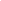 Целью исследований являлось изучение функциональных показателей микробицидной системы нейтрофилов под антигенной нагрузкой, роль которой выполняли инактивированные токсины кишечной палочки. В качестве биологической модели исследований использовали белых крыс, у которых на 1, 3, 5 и 7 сутки после иммунизации токсоидными компонентами E. coli, отбирали кровь для исследований. В ходе опыта установлено, что токсины кишечной палочки в целом активируют фагоцитарное звено иммунитета у вакцинированных крыс. При этом препарат, содержащий в совокупности LT, ST, STX-токсины E. coli, в течение первых суток после введения в 2 раза и более стимулирует фагоцитарную активность нейтрофильных гранулоцитов, сохраняя их функциональный потенциал.Романцева, Ю. Н. Повышение информативности плотных питательных сред при культивировании микобактерий туберкулёза / Ю. Н. Романцева. – Текст (визуальный) : электронный // Вестник Алтайского государственного аграрного университета. – 2020. – № 2. – С. 122–126. – URL: https://www.elibrary.ru/item.asp?id=42600782 (дата обращения 05.05.2020)Микобактерии туберкулеза на питательных средах растут медленно, их первая генерация появляется через длительный срок, что в значительной степени затягивает постановку бактериологической диагностики туберкулеза. Поэтому требуются питательные среды, богатые разнообразными химическими веществами в готовом для усвоения виде, этим требованиям в значительной степени отвечают экстракты, полученные из побочной продукции пантового оленеводства. Приведены данные по модификации питательной среды Левенштейна-Йенсена, которая позволит сократить сроки изоляции микобактерий, что ускорит диагностику туберкулеза. Для усовершенствования способов изоляции микобактерий на плотных питательных средах и сокращения сроков появления первичного роста были созданы 3 опытных образца. В опытных средах за основу взята технология изготовления среды Левенштейна-Йенсена без добавления в солевой раствор L-аспарагина. Опытные среды готовили с использованием водных экстрактов из порошков пантов, хвостов и пенисов маралов...Ветеринарная фармакология и токсикологияИзучение токсикологических характеристик антикокцидийного препарата Деквикокс на лабораторных животных / Л. М. Кашковская, А. В. Балышев, В. А. Оробец, И. А. Федоров. – Текст (визуальный) : электронный // Аграрный научный журнал. – 2020. – № 3. – С. 51–57. – URL: https://elibrary.ru/item.asp?id=42600820 (дата обращения (04.05.2020)Общепринятой практикой при профилактике и лечении эймериозов у кур является применение антикокцидийных препаратов. Изучены параметры острой токсичности антикокцидийного препарата Деквикокс на лабораторных животных. Установлено, что LD50 препарата Деквикокс при пероральном введении мышам и крысам превышает дозы 6579 и 7222 мг/кг массы животного соответственно. Согласно общепринятой гигиенической классификации Деквикокс относится к 4-му классу опасности - вещества малоопасные.Триолакт - новая разработка компании «Агрофарм» / Г. Н. Близнецова, Л. В. Ческидова. – Текст (визуальный) : электронный // Эффективное животноводство. – 2019. – № 9. – С. 32–33. https://www.elibrary.ru/item.asp?id=41804378 (дата обращения 27.04.2020Внутренние незаразные болезни животныхЖуков, В. М. Клинико-морфологическая диагностика органопатологии сердца и сосудов у собак / В. М. Жуков. – Текст (визуальный) : электронный // Вестник Алтайского государственного аграрного университета. – 2020. – № 3. – С. 112–116. – URL: https://www.elibrary.ru/item.asp?id=42724314 (дата обращения 05.05.2020)Проведено исследование сердечно-сосудистой системы собак, которые обслуживались в ветеринарной клинике «Альмавет» города Барнаула. Изучены данные за период с мая 2017 г. по январь 2019 г. За этот период в клинику поступило 3126 собак, из них 24 собаки имели патологию сердца и сосудов. Установлено, что у 12 собак диагностирована гипертрофическая кардиомиопатия, у 5 - артериальная гипертензия и у 7 - незарастание Боталлового протока. При клинико-морфологическом исследовании учитывались пол, возраст, время обращение в клинику. К гипертрофической кардиомиопатии предрасположены собаки крупных пород, самцы в возрасте от 3 до 15 лет; летом было 3 обращения в ветеринарную клинику, осенью - 2, зимой - 2, весной - 5. Незарастание Боталлова протока чаще встречалось у сук, чем у кобелей. К такой врожденной патологии предрасположены более мелкие породы собак. Наличие дефекта выявляли в возрасте до 1 года, однако наиболее часто такую органопатологию сердца обнаруживали у 3-4-месячных щенков. Чаще всего заболевание зарегистрировано зимой (5 случаев). При диагностике артериальной гипертензии не установлено выраженной зависимости заболевания от породы и пола. Это заболевание наблюдали у собак в возрасте от 6 до 17 лет, чаще в осенний период года.Капай, Н. А. Здоровье первотелки начинается с отела / Н. А. Капай, Е. Е. Филиппова. – Текст (визуальный) : электронный // Эффективное животноводство. – 2019. – № 9. – С. 28–29. – URL: https://elibrary.ru/item.asp?id=41804376 (дата обращения 27.04.2020Азбучная истина: чем меньше проблем во время отела и в новотельный период, тем лучше фертильные качества животного, и тем выше плодотворность первого осеменения. Да и здоровая новотельная корова гораздо активнее отвечает на авансированное кормление.Капай, Н. А. Секреты лечения гипофункции яичников или 39 из 41 / Н. А. Капай, Л. Ю. Артамонова. – Текст (визуальный) : электронный // Эффективное животноводство. – 2019. – S5 (153). – С. 25–27. – URL: https://www.elibrary.ru/item.asp?id=39253827 (дата обращения 27.04.2020)Своевременное и плодотворное осеменение коровы - необходимое условие поддержания производственного цикла молочной фермы. Ведь от темпов воспроизводства поголовья скота зависит экономическая эффективность молочного скотоводства. Что необходимо для успешного осеменения? Для этого нужно, как минимум, чтобы корова начала циклировать после отёла. Вот тут обычно и начинаются проблемы.Леткин, А. И. Лейкоцитарные индексы крови кур-несушек при неспецифическом стрессорном синдроме / А. И. Леткин. – Текст (визуальный) : электронный // Вестник Алтайского государственного аграрного университета. – 2020. – № 2. – С. 102–108. – URL: https://www.elibrary.ru/item.asp?id=42600779 (дата обращения 05.05.2020)Приведены результаты оценки лейкоцитарных индексов крови кур-несушек при неспецифическом стрессорном синдроме. В качестве лечебно-профилактических средств при неспецифическом стрессорном синдроме использованы препараты АУКД, ХЭД и «Генезис». Наблюдение за опытной птицей вели в течение 60 сут. К концу опытов установлено, что такие лейкоцитарные индексы, как Индекс Кребса, лейкоцитарный индекс интоксикации по Кальф-Калифу, кровно-клеточный показатель, ядерный индекс Даштаянца существенно снижены, а лимфоцитарно-гранулоцитарный индекс повышен по сравнению с контрольной птицей. Данные изменения наиболее выражены при применении препарата ХЭД курам-несушкам и свидетельствуют о развитии у них защитно-приспособительной реакции в ответ на воздействие технологических стресс-факторов и эффективности лечебно-профилактических мероприятий.Попов, С. В. Особенности краевой респираторной патологии молодняка крупного рогатого скота в Нижнем Поволжье / С. В. Попов, И. И. Калюжный, А. А Эленшлегер. – Текст (визуальный) : электронный // Вестник Алтайского государственного аграрного университета. – 2020. – № 2. – С. 108–116. – URL: https://www.elibrary.ru/item.asp?id=42600780 (дата обращения 05.05.2020)По результатам диспансеризации изучили биохимический статус по шести показателям сыворотки крови (каротин, общий белок, общий кальций, неорганический фосфор, щелочной резерв), клиническое состояние, включая патологию репродуктивных органов коров в Волгоградской и Саратовской областях. Определена структура заболеваемости незаразными болезнями молодняка крупного рогатого скота. Изучена динамика заболеваемости телят бронхопневмонией за четыре года. Аргументировано доказано, что большая часть телят начинают болеть в ранний постнатальный период и зависит от состояния здоровья коров-матерей в послеродовой период, включая уровень интенсивности обмена веществ, который имеет отклонения у 30% поголовья. Представлены сведения об эффективности лечебной работы, направленной на обеспечение сохранности телят при вспышке неспецифической бронхопневмонии. Провели серологический анализ крови телят на вирусные респираторные болезни - ИРТ, БД-БС, аденовирусную РС инфекции, бактериологические исследования нозальной слизи, патматериала, установили наличие условно патогенной микрофлоры: Streptococcus pneumonia, Escherichia coli O141, Escherichia coli O26, Staphylococcus aureus, Enterococcus faeium, Pasterella multocida, Staphylococcus epidermidis, определена резистентность патогенной микрофлоры к антибиотикам.Синдром жирной печени: метаболические заболевания в период лактации. – Текст (визуальный) : электронный // Эффективное животноводство. – 2019. – № 9. – С. 42. – URL: https://www.elibrary.ru/item.asp?id=41804381 (дата обращения 27.04.2020)Хорошевская, Л. В. Эффективность использования цинка в лечении диареи свинопоголовья / Л. В. Хорошевская. – Текст (визуальный) : электронный // Эффективное животноводство. – 2020. – № 1. – С. 66–68. – URL: https://www.elibrary.ru/item.asp?id=42479027 (дата обращения 27.04.2020)Шапиро, Е. П. Особенности заболеваемости домашних животных, проживающих рядом с человеком в условиях г. Хабаровск / Е. П. Шапиро, Н. А. Краснослободцев, Н. С. Кухаренко. – Текст (визуальный) : непосредственный // Дальневосточный аграрный вестник. – 2019. – № 3. – С. 97–104. Изучена структура заболеваемости домашних животных, проживающих рядом с человеком, в условиях г. Хабаровска. Материалом для исследований служила база данных пациентов ветеринарной клиники «Дружок», проживающих в различных районах города. Результаты исследований показали, что в структуре заболеваемости домашних животных города Хабаровска преобладают незаразные болезни - 90,5% (87,6% у кошек и 92,9% у собак), на долю заразных заболеваний приходится 9,5%. Выявлена тенденция к увеличению заболеваемости незаразными болезнями. Структура незаразных болезней у кошек и собак отличается. Так, у собак наиболее часто встречаются болезни органов пищеварения, кожи и подкожной клетчатки, травмы и отравления, болезни зубов и челюстей, болезни мочеполовой системы и новообразования. В то же время у кошек - болезни мочеполовой системы, пищеварения, кожи и подкожной клетчатки, травмы и отравления, новообразования, болезни зубов и челюстей.Болезни молоднякаБалоба, А. А. Азилон - скажи «нет» болезням молодняка! / А. А. Балоба. – Текст (визуальный) : электронный // Эффективное животноводство. – 2020. – № 1. – С. 36. – URL: https://www.elibrary.ru/item.asp?id=42479018 (дата обращения 04.05.2020)Холодное время года - самое проблемное время для растущего молодняка, когда частота заболеваний дыхательной системы возрастает в разы. Темпы роста больных телят заметно снижаются. Антибиотикотерапия - неотъемлемая часть терапии респираторных заболеваний телят. Но не всякий антибиотик может обеспечить желаемый терапевтический эффект. Выбор препарата в обязательном порядке должен учитывать специфику данной патологии.Биохимические показатели сыворотки крови телят, больных конъюнктиво-кератитом при лечении препаратом «Лигфол» / А. В. Загуменнов, В. А. Ермолаев, А. Д. Шишова, Г. А. Юдич. – Текст (визуальный) : электронный // Вестник Алтайского государственного аграрного университета. – 2020. – № 1. – С. 79–86. – URL: https://www.elibrary.ru/item.asp?id=42583839 (дата обращения 05.05.2020)Конъюнктиво-кератит представляет собой заболевание глаз, характеризующееся главным образом воспалением конъюнктивы и роговицы. Болезнь проявляется в виде различных форм и тяжести воспаления. Конъюнктиво-кератит наносит серьезный экономический ущерб вследствие высокой частоты проявления и широкой распространенности как в нашей стране, так и за рубежом. У телят заболевание сопровождается угнетением, потерей аппетита, снижением прироста массы тела. Интерес представляют изменения некоторых биохимических показателей сыворотки крови (общий белок, альбумин АлАТ, АсАТ и ЛДГ) при конъюнктиво-кератитах у молодняка крупного рогатого скота и мониторинг динамики данных показателей при медикаментозном лечении с использованием отечественного препарата «Лигфол» в сочетании с различными препаратами. Биохимические показатели сыворотки крови объективно отражают состояние обмена веществ у животных и помогают оценить эффективность того или иного подхода к лечению. Биохимические показатели сыворотки характеризуют функциональную активность отдельных органов и систем, гомеостаз организма в целом.Савельева, Л. Н. Эффективность новых лечебно-профилактических препаратов при желудочно-кишечных расстройствах у поросят / Л. Н. Савельева, М. Л. Бондарчук, А. А. Куделко. – Текст (визуальный) : непосредственный // Дальневосточный аграрный вестник. – 2019. – № 3. – С. 87–90. Изучена терапевтическая эффективность и проведен анализ гематологических показателей (лейкоцитов, эритроцитов, гемоглобина, тромбоцитов, гематокрита и др.) при применении разработанных препаратов на основе растительных экстрактов для профилактики и лечения желудочно-кишечных расстройств у поросят на территории Забайкальского края. У образца №1 эффективность составила 92,5%, второй образец показал 100%-ю эффективность. В контрольной группе эффективность составила 40%. При этом средняя живая масса поросят при отбивке у опытных животных была выше на 15,6%, чем в контрольной группе. Препарат №2 (экстракты шиповника, элеутерококка, лимонника, черемухи, отвар ромашки) достоверно повышает количество лимфоцитов, эозинофилов (Р0,001) и гранулоцитов (Р0,05). Средний показатель гематокритной величины во всех группах был приближен к нижнему порогу нормального значения от 35,24% до 38,73% (Р≤0,05). Препараты рекомендованы для лечебного и профилактического применения в свиноводческих хозяйствах.Состояние здоровья телят и стратегия профилактики ранней постнатальной патологии / Л. В. Клетикова, А. Н. Мартынов, Н. П. Шишкина, Д. И. Синельщикова. – Текст (визуальный) : электронный // Вестник аграрной науки. – 2020. – № 1 (82). – С. 73–80. – URL: https://elibrary.ru/item.asp?id=42580323 (дата обращения 05.05.2020) Для неонатального периода характерно состояние неустойчивого равновесия основных функций организма. Поиск новых средств, позволяющих управлять процессами адаптации новорожденных, является актуальной задачей для ведения эффективного животноводства. Для оценки статуса телят голштинской породы использовали классические методы исследования крови с привлечением автоматических гематологических и полуавтоматических биохимических анализаторов BCE-90Vet и BioChemBA. В раннем постнатальном периоде у телят установлена физиологическая гиперальбуминемия, билирубинемия, лейкоцитоз и гипогликемия. Согласно схеме, принятой в хозяйстве, телята контрольной группы получали молочные корма, опытная группа в качестве добавки к основному рациону получала однократно в течение 21 дня через два часа после последнего кормления сорбент ЭнтероЗоо в дозе 0,05 г/кг массы. При лабораторном исследовании крови у телят контрольной группы выявлено снижение общего белка, альбумина, общего билирубина, общего кальция, АЛТ, щелочной фосфатазы, эритроцитов и гемоглобина на 17,1%; 37,4%; 83%; 9,9%; 7,9%; 6,2%; 49,5% и 63,4% соответственно, увеличение концентрации мочевины на 19,4%, глюкозы на 38,4%, неорганического фосфора на 30,4%, лейкоцитов на 8%...Чугунов, А. В. Морфологические и биохимические показатели крови телят красной степной породы / А. В. Чугунов, Л. Н. Захарова. – Текст (визуальный) : непосредственный // Дальневосточный аграрный вестник. – 2019. – № 3. – С. 90–96.Установлено, что телята красной степной породы имели относительно низкие, кроме количества лейкоцитов, параметры по сравнению с молодняком местной симментальской породы и голштино-симментальскими помесями. В то же время содержание гематокрита имело высокую концентрацию гемоглобина в эритроцитах (на 11,5%). Содержание тромбокрита и гранулоцитов оказалось меньше, чем у местных сверстниц, что указывает на их относительно слабую иммунную систему. По ферментам АсАT, АлАТ отражающим интенсивность белкового обмена, чистопородные телята завезенной породы имели близкие к максимуму показатели. Заметная концентрация в крови телят щелочной фосфатазы, по-видимому, обусловлена повышенной ферментацией адаптивных процессов организма. Что касается содержания глюкозы в крови, то у телят в 2, коров - 3 раза показатель оказался ниже от минимума физиологической нормы (1,21±0,19 и 0,53±0,08 ммоль/л), что, безусловно, негативно отражается на обменных процессах в организме, задерживая у молодняка энергию роста.Инфекционные болезни животныхКозиков, И. Н. Современный подход к лечению инфекционного кератоконъюнктивита у крупного рогатого скота / И. Н. Козиков. – Текст (визуальный) : электронный // Эффективное животноводство. – 2019. – S5 (153). – С. 3031. – URL: https://www.elibrary.ru/item.asp?id=39253828 (дата обращения 27.04.2020)Одним из широко распространенных заболеваний, проявляющимся поражением органов зрения y крупного рогатого скота, является инфекционный кератоконъюнктивит (ИКК), который регистрируется во всех странах мира, в том числе и в РФ, где за последние годы значительно увеличились случаи данного заболевания. Мониторинг инфекционного кератоконъюнктивита на территории РФ показывает, что одной из основных причин распространения ИКК является массовый ввоз импортного племенного поголовья, a перемещение инфицированных животных по регионам РФ без соответствующих диагностических исследований привело к интенсивному распространению заболевания и увеличению количества неблагополучных хозяйств.Красочко, П. А. Гематологический статус сухостойных коров после применения поливалентной вакцины против инфекционных пневмоэнтеритов телят / П. А. Красочко, М. А. Понаськов. – Текст (визуальный) : электронный // Вестник Алтайского государственного аграрного университета. – 2020. – № 2. – С. 95–102. – URL: https://www.elibrary.ru/item.asp?id=42600778 (дата обращения 05.05.2020)Болезни молодняка крупного рогатого скота вирусной этиологии вследствие падежа и снижения продуктивности животных приводят к значительным экономическим убыткам. Одним из важнейших мероприятий в борьбе с вирусными пневмоэнтеритами крупного рогатого скота является специфическая профилактика. Учитывая эпизоотическую ситуацию в стране по вирусным болезням молодняка крупного рогатого скота, была разработана опытная поливалентная вакцина против инфекционного ринотрахеита, вирусной диареи, парагриппа-3, респираторно-синцитиальной, рота- и коронавирусной инфекции крупного рогатого скота. Целью исследований стало изучение влияния вакцинации опытной поливалентной вакциной против вирусных пневмоэнтеритов на гематологические показатели крови у сухостойных коров. Исследования проводились в лаборатории биотехнологии отдела научно-исследовательских экспертиз НИИ ПВМ и Б УО ВГАВМ, СРДУП «Улишицы-Агро» Городокского района Витебской области. Влияние вакцины на гематологические показатели оценивали на клинически здоровых сухостойных коров белорусской черно-пестрой породы.Окунев, А. М. Характеристика эпизоотического процесса при вирусной диареи крупного рогатого скота в районе Северо-Казахстанской области / А. М. Окунев. – Текст (визуальный) : электронный // Вестник Алтайского государственного аграрного университета. – 2020. – № 1. – С. 103–111. – URL: https://www.elibrary.ru/item.asp?id=42583842 (дата обращения 05.05.2020)Вирусная диарея (ВД-БС) в Казахстане характеризуется довольно широким распространением, часто охватывающей отдельные хозяйства, районы и даже области. Спорадические случаи вирусной диареи крупного рогатого скота были выявлены в Северо-Казахстанской области в 2010 г. среди племенных животных, завезенных из стран ближнего зарубежья. В Мамлютском районе этой области данное заболевание появилось в 2013 г. С этого времени началось быстрое распространение вирусной диареи среди животных района. Целью настоящих исследований явилось изучение факторов определяющих интенсивность эпизоотического процесса при вирусной диареи крупного рогатого скота в условиях района Северо-Казахстанской области и возможности иммунной профилактики. Диагностическим исследованиям за 3 года (2016-2018 гг.) подвергли 1250 гол. скота различных мясных и мясомолочных пород (казахская белоголовая, калмыцкая, абердин-ангусская, симментальская, беспородная) из различных хозяйств 11сельских округов. Для выявления зараженных животных использовали иммуноферментный анализ (ИФА) сыворотки крови.Ретроспективный анализ классической чумы диких кабанов в Приморье / С. В. Теребова, Г. Г. Колтун, В. В. Подвалова, И. П. Короткова. – Текст (визуальный) : непосредственный // Дальневосточный аграрный вестник. – 2019. – № 4. – С. 93–101. Классическая чума свиней относится к трансграничным болезням. С 2015 года Приморский край неблагополучен по классической чуме диких кабанов. В статье дан ретроспективный анализ выявления и территориального распространения болезни в дикой среде. Проведенные исследования выявили наличие в шести районах Приморского края природных очагов классической чумы, которые имеют антропогенное происхождение.Шнякина, Т. Н. Лечение фузобактериоза крупного рогатого скота в условиях КФХ «Крель А.Н.» Октябрьского района Челябинской области / Т. Н. Шнякина, Т. Д. Абдыраманова, Н. П. Щербаков. – Текст (визуальный) : электронный // Вестник Алтайского государственного аграрного университета. – 2020. – № 2. – С. 137–141. – URL: https://www.elibrary.ru/item.asp?id=42600785 (дата обращения 05.05.2020)Для определения наиболее эффективного метода лечения сформировали две группы коров в количестве 28 голов, наблюдали изменения структуры копытного рога и башмака. При первичном исследовании копытца коров имели разную форму: у 11 животных - остроугольную, 10 - тупоугольную, 7 - клюковидную. Температура тела составляла 38,7-40°С, отмечены хромота легкой и средней тяжести, повреждения кожи межкопытцевой щели, отечность окружающих тканей и выделение экссудата грязно-серого цвета с неприятным запахом. Для подтверждения диагноза произвели убой больного животного, в лабораторию был направлен патологический материал. Диагноз на копытную форму фузабактериоза был подтвержден. Гематологические исследования крови показали увеличение количества лейкоцитов в 1,7 раз, эозинофилов и палочкоядерных нейтрофилов на 11,5%. Сравнили две схемы лечения копытной формы фузобактериоза. В опытной группе у животных проводили механическую очистку больной конечности, туалет и расчистку копытца удаляли омертвевшие ткани.Инвазионные болезни животныхЖадан, В. Е. Эпизоотическая ситуация по эймериозу кроликов в частных подворьях / В. Е. Жадан, М. Х. Лутфуллин. – Текст (визуальный) : электронный // Научные исследования XXI века. – 2019. – № 2. – С. 124–127. – URL: https://elibrary.ru/item.asp?id=42468083 (дата обращения 18.06.2020)Изучено распространение эймериоза кроликов. Установлено, что в частных подворьях Республики Татарстан (РТ) зараженность кроликов эймериозом варьируется от 15,6 до 80,2%, при интенсивности инвазии от 7,1 до 197 ооцист. Наибольшее количество больных животных отмечается в августе-сентябре. В эпизоотическое проявление эймериоза вовлекаются все возрастные группы с преимущественным поражением крольчат до 3-х месячного возраста.Калашникова, Т. В. Пастбищная болезнь лошадей: диагностика и лечение / Т. В. Калашникова, Л. А. Храброва, И. С. Гавриличева. – Текст (визуальный) : электронный // Эффективное животноводство. – 2019. – S5 (153). – С. 50–53. – URL: https://www.elibrary.ru/item.asp?id=39253834 (дата обращения 27.04.2020)Контаминация предметов окружающей среды ооцистами эймерий / Е. С. Климова, М. Р. Кудрин, Е. В. Максимова, А. Д. Решетникова. – Текст (визуальный) : электронный // Вестник Ижевской государственной сельскохозяйственной академии. – 2020. – № 1 (61). – С. 36–41. – URL: https://elibrary.ru/item.asp?id=42596189 (дата обращения 15.05.2020)Протозоозы крупного рогатого скота широко распространены во всех животноводческих предприятиях, что приводит к контаминации предметов окружающей среды ооцистами эймерий. Анализируя полученные результаты исследований, определили, что независимо от сезона года максимальная степень зараженности отмечается в группе телят от 4-х до 6-месячного возраста и наиболее обсемененными являются полы, стены и кормушки. Для полноценной девастации необходимо проведение си стематических лечебно-профилактических обработок животных, тщательная механическая уборка и своевременное удаление навоза, качественная дезинвазия помещений с использованием высокоэффективных средств. В настоящее время актуальным вопросом является изучение контаминации объектов внешней среды яйцами и ооцистами паразитов животных. При этом современное состояние методического обеспечения лабораторного контроля паразитарного загрязнения объектов окружающей среды значительно отстает от аналогичных международных стандартовРоманцева, Ю. Н. Иммунный ответ лабораторных животных на одновременное введение биологических и противопаразитарных препаратов / Ю. Н. Романцева. – Текст (визуальный) : электронный // Вестник Алтайского государственного аграрного университета. – 2020. – № 3. – С. 135–139. – URL: https://www.elibrary.ru/item.asp?id=42724318 (дата обращения 05.05.2020) В современных условиях экономических реформ для ветеринарной науки и практики важнейшей проблемой является совершенствование системы противоэпизоотического обслуживания мараловодства. Совпадение сроков иммунизации против сибирской язвы и туберкулеза, ранней и поздней фармакотерапии паразитозов свидетельствует о целесообразности изменения лечебно-профилактической обработки животных. Для решения данной проблемы проведены исследования предложенных схем специфической профилактики на лабораторных животных. Первой опытной группе вводили: ивомек, вакцину против сибирской язвы животных из штамма 55-ВНИИВВиМ живую сухую и вакцину против пастереллеза КРС, буйволов и овец эмульгированную; второй - ивомек, вакцину против сибирской язвы животных из штамма 55-ВНИИВВиМ живую сухую и вакцину БЦЖ; третьей - ивомек и вакцину против сибирской язвы животных из штамма 55-ВНИИВВиМ живую сухую. В результате гематологических исследований выявлены незначительные колебания в пределах физиологической нормы, анализируемых показателей у лабораторных животных опытных и контрольной групп, что свидетельствует о нетоксичных дозах препаратов.Эффективность супрамолекулярных комплексов Ивермектина и карбендазима при гельминтозах овец в Республике Алтай / В. А. Марченко, С. С. Халиков, И. В. Бирюков [и др.]. – Текст (визуальный) : электронный // Вестник Алтайского государственного аграрного университета. – 2020. – № 3. – С. 122–130. – URL: https://www.elibrary.ru/item.asp?id=42724316 (дата обращения 05.05.2020) Гельминтокомплекс овец в Горном Алтае в основном представлен кишечными и легочными стронгилятами, мониезиями и дикроцелиями, что предполагает привлечение в систему противопаразитарных мероприятий комплексных паразитоцидных средств широкого спектра действия с целью минимизации объема и кратности применения препаратов. Цель работы - показать перспективность использования механохимической модификации физико-химических и биологических свойств антигельминтных субстанций и оценить эффективность супрамолекулярного комплекса поливинилпирролидона (ПВП) с ивермектином (ИВЕР) и карбендазимом (БМК) при гельминтозах овец. Испытывали композиции новых препаратов на основе действующих веществ (ДВ) ивермектина и карбендазима с ПВП в соотношении 1:10 и композиции ИВЕР:БМК:ПВП в соотношении 1:1:10. Опыты по изучению паразитоцидной активности композиций при кишечных гельминтозах проводились на отаре спонтанно инвазированных овец в Шебалинском районе Республики Алтай. По принципу аналогов были сформированы 4 опытных и 1 контрольная группы животных...Ветеринарная хирургияГончарова, А. В. Патоморфологические изменения роговицы при кератолизисе у лошадей / А. В. Гончарова, Л. Ф. Сотникова. – Текст (визуальный) : электронный // Вестник Алтайского государственного аграрного университета. – 2020. – № 2. – С. 78–84. – URL: https://www.elibrary.ru/item.asp?id=42600775 (дата обращения 05.05.2020) Представленный научно обоснованный подход к оценке форм течения язвенного кератита у лошадей, основанный на анализе выявленных особенностей патогенеза и патоморфоза заболевания, а также характеристике микробного пейзажа в зоне повреждения, позволяет определить характер течения патологического процесса и его прогноз. Тип заживления роговицы зависит от глубины распространения патологического процесса и влияет на исход язвенного процесса. В одном случае заживление происходит с помощью многослойного плоского эпителия, в другом - с помощью васкуляризации, а в третьем наблюдают прогрессирование язвенного процесса до кератолизиса. Кератолизис - это разрушение роговичной ткани под воздействием протеолитических ферментов, выделяемых собственными эпителиальными клетками или патогенными микроорганизмами. К факторам риска возникновения кератолизиса относится хроническое течение язвенного процесса на фоне бессистемного общего применения антибиотиков, общего применения нестероидных противовоспалительных препаратов и местного и общего применения кортикостероидов, а также плотных лубрикантов и стимуляторов заживления роговицы.Гончарова, А. В. Применение двухэтапной схемы лечения лошадей с кератолизисом, обеспечивающей эффективное ингибирование протеолиза роговицы / А. В. Гончарова, Л. Ф. Сотникова. – Текст (визуальный) : электронный // Вестник Алтайского государственного аграрного университета. – 2020. – № 3. – С. 107–111. – URL: https://www.elibrary.ru/item.asp?id=42724313 (дата обращения 05.05.2020)Лечение кератолизиса у лошадей представляет собой сложную задачу современной ветеринарной офтальмологии. Контроль высвобождения протеолитических ферментов из клеток эпителия роговицы и конъюнктивы, а также из патогенной микрофлоры конъюнктивальной полости позволяет ингибировать лизис стромы роговицы и инициировать запуск процесса васкуляризации для формирования грануляционного барьера и обеспечения заживления. Разработана двухэтапная схема терапии кератолизиса, которая учитывает патоморфологические изменения роговой оболочки, выделяемую из конъюнктивальной полости микрофлору, и обеспечивает ингибирование протеолитических ферментов, играющих ведущую роль в патогенезе кератолизиса у лошадей. Это достигается применением разных групп препаратов, при этом важным условием является очищение конъюнктивальной полости от мертвых клеток, продуктов жизнедеятельности микроорганизмов и подготовка роговицы к препаратам капельных форм. Независимо от характера выделенной микрофлоры необходимо назначение антибактериальных препаратов: в случае обнаружения вирулентных популяций - для их уничтожения и торможения процесса лизиса, а в случае выделения условно-патогенных форм - для профилактики размножения первых; для снижения болезненности и недопущения вовлечения в воспалительный процесс радужки и цилиарного тела необходимо применение нестероидных противовоспалительных препаратов и циклоплегиков и мидриатиков; для торможения лизиса стромы - назначение атротинина как эффективного ингибитора протеолитических ферментов.Красников, А. В. Комплексная оценка остеорепаративных и интегративных процессов при имплантации у животных / А. В. Красников, Е. С. Красникова. – Текст (визуальный) : электронный // Вестник Алтайского государственного аграрного университета. – 2020. – № 2. – С. 89–95. – URL: https://www.elibrary.ru/item.asp?id=42600777 (дата обращения 05.05.2020)В ветеринарной медицине имплантация в костную ткань широко применяется при остеосинтезе, а в последнее время актуальной стала тематика имплантации для восстановления функции зубочелюстного аппарата, в частности, у собак. Инфракрасная терморафия, наряду с рентгенографией, может являться инструментом для оценки безопасности и эффективности имплантации в костную ткань. Целью исследований стала комплексная оценка остеорепаративных и интегративных процессов при имплантации в костную ткань челюсти собак. Объектами исследования были клинически здоровые беспородные собаки (n = 16) в возрасте 1 года и живой массой 10-12 кг. Экспериментальные внутрикостные имплантаты, покрытые диоксидом титана, имели на своей поверхности полимерную пленку из полиазолидинаммония, модифицированного ионами галогенгидрата с наноагрегатами флавоноидов по оригинальной авторской методике (патент № 2535067). Аналогичные имплантаты, но без покрытия, использовали в качестве контроля. По результатам рентгенологического исследования в ранние и отдаленные сроки после операции очагов резорбции кости в периимплантантной зоне выявлено не было.Сотникова, Л. Ф. Сравнительная характеристика рентгенографического и ультрасонографического методов исследования плечевого сустава у собак / Л. Ф. Сотникова, В. И. Курман. – Текст (визуальный) : электронный // Вестник Алтайского государственного аграрного университета. – 2020. – № 3. – С. 140–144. – URL: https://www.elibrary.ru/item.asp?id=42724319 (дата обращения 05.05.2020) Для диагностики патологий плечелопаточного сочленения у собак на сегодняшний день экспертным методом считается эндоскопическое исследование, которое не всегда доступно. В большинстве случаев диагносты прибегают к рентгенографии как к наиболее доступному методу. Однако этот метод имеет ограничения, которые легко устраняются при помощи ультрасонографического исследования. Цель работы - сравнить информативность рентгенографического и ультрасонографического методов в диагностике патологий плечелопаточного сочленения у собак. Исследование проводилось на базе кафедры биологии и патологии мелких домашних, лабораторных и экзотических животных ФГБОУ ВО МГАВМиБ-МВА имени К.И. Скрябина. Исследовано 10 собак различных пород, не имевших в анамнезе ортопедических патологий...Сотникова, Л. Ф. Возможности ультрасонографии в диагностике патологий плечевого сустава собак. Морфологическое обоснование / Л. Ф. Сотникова, В. И. Курман. – Текст (визуальный) : электронный // Вестник Алтайского государственного аграрного университета. – 2020. – № 2. – С. 126–132. – URL: https://www.elibrary.ru/item.asp?id=42600783 (дата обращения 05.05.2020)Заболевания плечевого сустава - распространенная патология, в том числе у собак, приводящая к нарушению функции грудной конечности. Своевременная диагностика точной локализации и характера патологического процесса является основой успешного лечения. Ультразвуковое исследование является оптимальным методом диагностики - достаточно высокоинформативным при низкой себестоимости исследования. Цель работы - дать морфологическое обоснование ультрасонографической характеристике области плечевого сустава собак. Исследование проводилось на базе кафедры биологии и патологии мелких домашних, лабораторных и экзотических животных ФГБОУ ВО МГАВМиБ-МВА имени К.И. Скрябина. Исследовано 6 трупов собак массой тела до 6 кг. Проводили препарирование суставов и их ультрасонографическое исследование. Оценивали размеры мышц, сухожилий, синовиальных сумок и костных структур плечевого сустава. Выявлены наиболее информативные в ветеринарии проекции. Описаны ультрасонографические характеристики двуглавой (длинной головки), предостной, заостной, дельтовидной, трапециевидной, малой круглой, трехглавой (длинной, латеральной и добавочной головок), плечевой мышц и их сухожилий, подкожной предлопаточной и межбугорковой синовиальной сумок, контуры плечевой кости и лопатки.Чекрышева, В. В. Сравнительная эффективность нестероидных противовоспалительных препаратов при купировании боли в послеоперационный период у собак / В. В. Чекрышева. – Текст (визуальный) : электронный // Вестник Донского государственного аграрного университета. – 2020. – № 1-1. – С. 53–56. – URL: https://www.elibrary.ru/item.asp?id=42687606 (дата обращения 08.05.2020)В статье произведена сравнительная оценка эффективности нестероидных противовоспалительных препаратов при купировании боли в послеоперационный период у собак. В ходе наших исследований установлено, что наиболее эффективным препаратом для купирования болевого синдрома является рикарфа, где действующим веществом является карпрофен. При подкожном введении уже через 1 час болевые ощущения отсутствуют и при использовании препарата в соответствии с наставлениями эффект сохраняется в течение 24 часов. Меньшей эффективностью обладает препарат мелоксивет, где действующее вещество является мексикам. Болевой синдром исчезает через 2-3 часа после введения препарата и сохраняется до 24 часов. Наименьшей эффективностью обладает препарат айнил, обезболивающий эффект наступает спустя 2-3 часа после внутримышечного введения препарата и сохраняется всего до 12 часов. Затем болевой синдром у собак присутствует, но в меньшей степени, это выражается в скованности движений, малой активности и отказе от пищи.Ветеринарное акушерство и гинекология. АндрологияВеретенникова, В. С. Терапевтическая и профилактическая эффективность биологически активного комплекса растительного происхождения «Уртикостим» при гинекологических заболеваниях послеродового периода у коров / В. С. Веретенникова, Т. В. Бойко, К. В. Варфоломеева. – Текст (визуальный) : электронный // Вестник Алтайского государственного аграрного университета. – 2020. – № 3. – С. 98–106. – URL: https://www.elibrary.ru/item.asp?id=42724312 (дата обращения 05.05.2020)На сегодняшний день препараты для лечения болезней послеродового периода у коров составляют около 2% от числа зарегистрированных в Государственном реестре лекарственных средств для ветеринарного применения и представлены в основном гормонами. На кафедре диагностики, внутренних незаразных болезней, фармакологии, хирургии и акушерства Омского ГАУ был создан новый биологически активный комплекс растительного происхождения «Уртикостим», который обладает утеротоническим и руминаторным эффектами одновременно. Исследования проведены на 260 гол. крупного рогатого скота черно-пестрой и красной степной породы, содержащихся на животноводческих предприятиях Омской области ЗАО «Яснополянское» и ООО «Ястро». При изучении терапевтической эффективности при гипотонии (атонии) матки были отобраны животные с данными патологиями (n=60). Всем животных вводили уртикостим в дозе 30 мл на голову внутривенно один раз в неделю. Каждую неделю проводили ректальное исследование для выявления больных/здоровых животных...Влияние терапии субклинического мастита комплексным тканевым препаратом на динамику гематологических и иммунологических показателей крови коров / А. И. Ашенбреннер, Н. Ю. Беляева, Е. А. Кроневальд [и др.]. – Текст (визуальный) : электронный // Вестник Алтайского государственного аграрного университета. – 2020. – № 2. – С. 67–73. – URL: https://www.elibrary.ru/item.asp?id=42600773 (дата обращения 05.05.2020) Тканевые препараты в отличии от антибиотиков не обладают антимикробным действием, но биологически активные вещества, в них содержащиеся, влияют в целом на обменные процессы в организме животного, а в очаге воспаления способствуют понижению и даже прекращению воспалительной реакции, повышают также общую неспецифическую резистентность макроорганизма, что выражается в усилении антителообразования, фагоцитоза, улучшают митоз клеток, что сопровождается усилением регенеративных и пролиферативных процессов и тем самым способствует купированию воспалительного процесса. Учитывая вышесказанное, определили цель работы - изучить изменения гематологических и некоторых иммунологических показателей крови коров при терапии субклинического мастита комплексным тканевым препаратом. Исследования проводились в период 2019 г. в лаборатории ветеринарии и лаборатории аналитических исследований ФГБНУ ФАНЦА, а также в АО «Учебно-опытное хозяйство «Пригородное». Для проведения научно-производственного опыта по изучению влияния терапии субклинического мастита комплексным тканевым препаратом на гематологические и иммунологические показатели крови были сформированы 2 группы животных, больных субклиническим маститом...Войтенко, Л. Г. Лечение и профилактика послеродового эндометрита коров / Л. Г. Войтенко, О. С. Войтенко. – Текст (визуальный) : электронный // Вестник Донского государственного аграрного университета. – 2020. – № 1-1. – С. 56–63. – URL: https://www.elibrary.ru/item.asp?id=42687607 (дата обращения (08.05.2020)В статье представлена эффективность нового средства при послеродовом эндометрите коров. В результате проведенных экспериментов, установили, что, у 44,4% от числа отелившихся обнаружили послеродовой эндометрит, который протекал по типу гнойно-катарального воспаления. У 7,4% коров зарегистрирована острая субинволюция матки, у 3,7% - разрыв вульвы и промежности, ещё у 3,7% - послеродовой цервицит и у 3,7% коров вестибуловагинит. В последние годы при лабораторных исследованиях из содержимой матки коров, больных эндометритом, выделяют микоплазмы, которые являются полиморфными организмами, поскольку не имеют клеточной стенки. Они приводят к энзоотическому эндометриту (в одно и то же время заболевает большое число КРС, его отличительная особенность - быстрое распространение), возникает массовое симптоматическое бесплодие. Этиологическим фактором острого послеродового эндометрита у коров является проникновение в матку условно-патогенной микрофлоры. Общее число микроорганизмов в 1 мл маточного содержимого коров, больных послеродовым эндометритом превышает таковые у животных без выраженных клинических признаков соответственно в 1,5 раза.Давыденкова, О. В. Надежное решение проблемы острого гнойно-катарального эндометрита у коров / О. В. Давыденкова, А. С. Русскин. – Текст (визуальный) : электронный // Эффективное животноводство. – 2019. – № 9. – С. 30–31. – URL: https://www.elibrary.ru/item.asp?id=41804377 (дата обращения 27.04.2020)Острый гнойно-катаральный эндометрит - выраженное воспаление слизистой оболочки матки гнойно-катарального характера - наиболее опасная и достаточно распространенная послеродовая патология, предопределяющая длительное бесплодие маточного поголовья и, как следствие, нанесение значительных экономических потерь хозяйства. Несмотря на то, что предрасполагающими факторами развития послеродового эндометрита являются анатомические особенности родовых путей, ослабление резистентности организма в результате неполноценного кормления, гиподинамии и/или переутомления, именно травмы родовых путей при отеле на фоне транзиторного присутствия условно-патогенной и патогенной микрофлоры являются «пусковым механизмом» для данной патологии.Жуков, В. М. Анализ деструктивных изменений матки у собак по данным ветеринарной клиники / В. М. Жуков. – Текст (визуальный) : электронный // Вестник Алтайского государственного аграрного университета. – 2020. – № 1. – С. 74–79. – URL: https://www.elibrary.ru/item.asp?id=42583838 (дата обращения 05.05.2020)Проведено исследование органопатологии матки у собак разных пород и разного возраста в ветеринарной клинике г. Барнаула в период с 11.01.2018 по 17.12.2018 г. С пиометрой поступило 11 собак с преобладанием беспородных особей в возрасте от 9 мес. до 9 лет; больше всего обращений было весной (4). Эндометрит зарегистрирован у 9 особей, из них старше трех лет - шесть особей, младше трех лет - три особи; беспородные животные преобладали (55,5%); чаще всего обращения были летом (4). Выпадение матки наблюдали у четырех особей, из них старше трех лет - две особи, младше трех лет - также две особи; беспородные животные преобладали, чаще всего обращения были летом. Цервицит зарегистрирован у ротвейлера и беспородной собаки старше трех лет весной и осенью. Скручивание матки наблюдали в двух случаях у беспородных собак старше трех лет - весной и летом. Новообразование в матке обнаружено у двух собак (беспородной и лабрадора) в возрасте, соответственно, полтора и четыре года, летом и осенью. Субинволюцию матки наблюдали у одной собаки в возрасте девяти лет в летний период.Жуков, В. М. Патоморфология органов яйцеобразования у кур / В. М. Жуков. – Текст (визуальный) : электронный // Вестник Алтайского государственного аграрного университета. – 2020. – № 2. – С. 84–88. – URL: https://www.elibrary.ru/item.asp?id=42600776 (дата обращения 05.05.2020)Проведено исследование органопатологии кур породы Декалб, содержащихся в Павловской птицефабрике Алтайского края. Установлено, что у кур встречаются желточный перитонит, задержка яйцекладки, овариит, сальпингит, клоациты. Патологоанатомическое исследование и клинико-морфо-логические данные регистрировались в специальных журналах. Поголовье кур на птицефабрике составляло 250235 особей. За период мониторинга погибло или выбраковали 1546 кур-несушек с патологией яйцеобразования. Учитывали возраст кур и динамику возрастных изменений органопатологии. Затрудненная яйцекладка, сопровождающаяся сальпингитом, обнаружена у 24% кур, выпадение яйцевода - 26,6, клоацит - 36,7, овариит - 12,7%. Максимальное количество сальпингитов отмечалось в 24-30-не-дельном возрасте. Частота случаев выпадения яйцевода, клоацитов, овариитов увеличивалась с возрастом и достигала максимума к 86-90-недельному возрасту. Делается вывод, что интенсификация птицеводства отдаляет кур от естественных условий обитания и способствует снижению продуктивности и повышению частоты случаев органопатологии системы яйцеобразования.Составитель: Л. М. Бабанина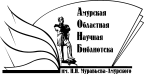 «Амурская областная научная библиотека имени Н.Н. Муравьева-АмурскогоОтдел формирования и обработки фондов